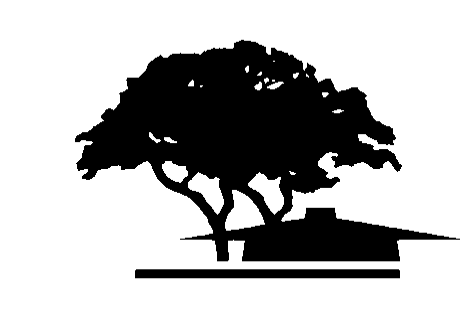 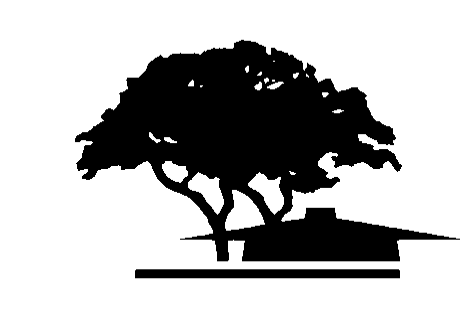 PURPOSE:  		Participatory Governance Leaders MeetingLOCATION:		Administration Building  /  Room 1901  /  President’s Conference RoomTIME:			1:30 – 3:00 PM  /  First and Third WednesdaysINFORMATIONAL MEMOS (posted to website for review)ITEMTIMETOPICSLEADERSEXPECTED OUTCOME11:30-1:40General Announcements & RemindersPaRC Tri-ChairsInformation21:40-1:50President’s Report (SHEA, Board, Chancellor’s Cabinet, President’s Cabinet)NguyenInformation31:50-1:55Approve Meeting Minutes – October 19, 2016PaRC Tri-ChairsApproval41:55-2:05Student Success Collaborative – Charge – 1st ReadHarrisDiscussion52:05-2:15Operations Planning Committee (OPC) – Prioritization Rubric – 1st ReadOPC Tri-ChairsDiscussion62:15-2:25Program Creation ProposalsHumanities Certificate – 2nd ReadNon-Credit EMT Certificate – 2nd ReadVariousApproval72:25-2:40F.T.E.S. Updates & NewsNguyen/FayekInformation82:40-2:45Program Review Committee (PRC) – Charge, Members, Rubric, & SchedulePRC Tri-ChairsInformation92:45-2:50Facilities Master Plan – UpdateNguyen/Davis VisasDiscussion102:50-3:00EduNav DEMOTruong/GaloyanInformationBasic Skills Workgroup Objectives for 2016-2017Student Equity Workgroup Objectives for 2016-2017Workforce Workgroup Objectives for 2016-2017Transfer Workgroup Objectives for 2016-2017Operations Planning Committee Objectives for 2016-2017